בס"דתפקידם של ענני הכבודהרב מרדכי אליהועמוד 30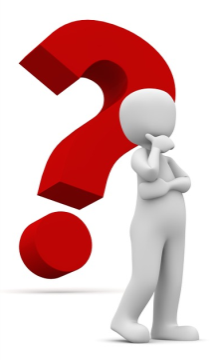 אך עדיין קשה: